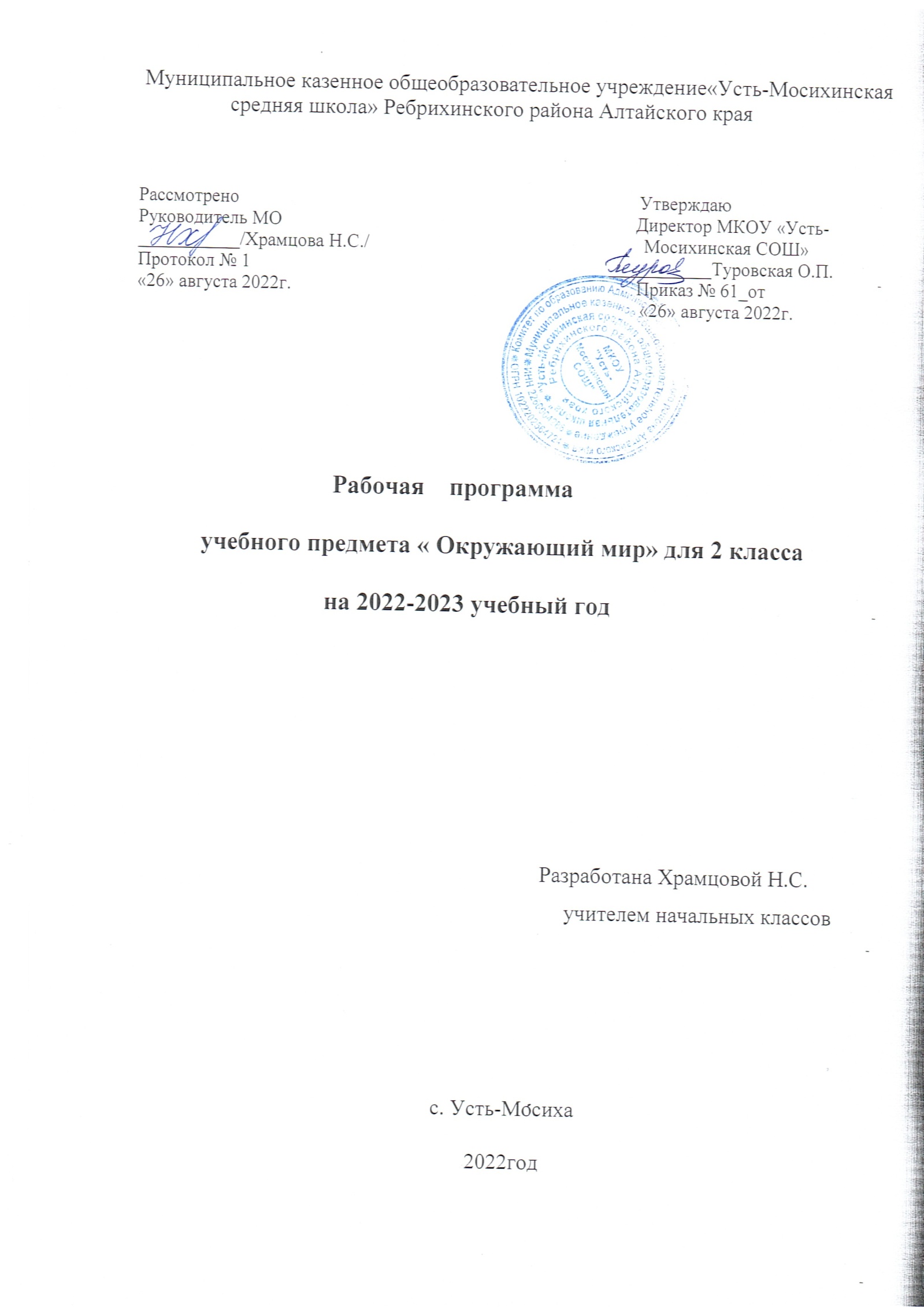 Окружающий мир, 2 класскалендарно-тематическое планирование, 68 часов, 2 часа в неделю (6 часов резерва)6 часов резерва  распределены  следующим образом:- 3 часа вошли в раздел «Человек и общество»;-  3 часа -   в раздел  «Правила безопасной  жизни»;- 1 час  на обобщение и повторение по всему курсу.№ п/пТема раздела, урокаКол-во часовМетоды и формы организации обучения.Сроки проведенияСроки проведения№ п/пТема раздела, урокаКол-во часовМетоды и формы организации обучения.планфакт.Раздел 1. Человек и общество.16 ч+ 3ч  из резерваРаздел 1. Человек и общество.16 ч+ 3ч  из резерваРаздел 1. Человек и общество.16 ч+ 3ч  из резерваРаздел 1. Человек и общество.16 ч+ 3ч  из резерва1Наша Родина  — Россия, Российская Федерация. Россия и её столица на карте1Рассказ учителя, рассматривание иллюстраций, чтение текстов о федеративном устройстве России2Государственные символы России, символика своего региона. 1Просмотр презентации3.Москва  — столица. Достопримечательности Москвы.1Игра-путешествие по теме, например, «Работаем экскурсоводами, проводим экскурсии по Москве4.Страницы истории Москвы.1Рассказ учителя по теме, например, «История возникновения Москвы»5.Города России.1Работа с картой: Россия, Москва, Санкт-Петербург, наш регион на карте РФ.6.Свой регион и его столица на карте  РФ.1Работа с картой: наш регион на карте РФ7.Россия  — многонациональное государство.Народы России, их традиции, обычаи, праздники1Чтение текстов учебника о народах России, об их традициях, обычаях, праздниках.8-9Родной край, его природные и культурные достопримечательности2Рассказ учителя по теме, например, «История возникновения Родного края»10.Значимые события истории родного края.Свой регион и его главный город на карте.1Составление сообщения об истории родного края (при помощи взрослых, с использованием дополни- тельных источников информации).Работа с картой: наш регион на карте РФ.11.Хозяйственные занятия, профессии жителей родного края.1Просмотр и обсуждение иллюстраций, видеофрагментов и других материалов (по выбору)12.Значение труда в жизни человека и общества1Учебный диалог по теме, например, «Зачем человек трудится?» Дидактическая игра по теме, например, «Профессии города и села». Логическая задача по теме, например, «Разделим картинки на три группы: профессии, которые есть только в городе; профессии села; профессии, которые есть и в селе, и в городе»13.Семья  — коллектив.1Учебный диалог по теме, например, «Для чего создаётся семья», «Почему семью называют коллективом»14.Семейное древо.1Практическая работа по теме, например, «Составление схемы родословного древа семьи»15.Семейные ценности и традиции1Учебный диалог по теме, например, «Послушаем, друг друга, расскажем о своей семье». Обсуждениесемейных традиций16.Совместный труд и  отдых. Участие детей в делах семьи1Учебный диалог по теме, например, «Послушаем, друг друга, расскажем о своей семье». Обсуждение обязанностей в семье, совместный труд и отдых17-18Правила культурного поведения в общественных местах.2Работа в группах: составление памятки по теме «Правила поведения в общественных местах».19.Доброта, справедливость, честность, уважение к чужому мнению и  особенностям других людей  — главные правила взаимоотношений членов общества1Учебный диалог по теме, например, «Оцени себя  — умеешь ли ты сдерживать эмоции?». Анализ ситуаций, раскрывающих примеры гуманного отношения к людям. Работа в группе: работа с пословицами, сравнение и группировка слов по противоположному значению (добрый  — жадный, смелый — трусливый, правдивый  — лживый и др.)Раздел 2. Человек и природа.34 часаРаздел 2. Человек и природа.34 часаРаздел 2. Человек и природа.34 часаРаздел 2. Человек и природа.34 часа20.Наблюдения, опыты, измерения.121.Звёзды и созвездия, наблюдения звёздного неба.1Просмотр и обсуждение иллюстраций, видеофрагментов и других материалов (по выбору) на тему «Звёздное небо. Созвездия».22.Планеты.1Рассказ учителя по теме, например, «Планеты солнечной системы«. Просмотр и обсуждение иллюстраций, видеофрагментов и других материалов (по выбору) на тему «Путешествие по планетам солнечной системы»23.Чем Земля отличается от других планет. Условия жизни на  Земле1Учебный диалог по теме, например, «Чем Земля отличается от других планет».24-25.Изображения Земли: глобус, карта, план.2Практическая работа с глобусом, картой. Рассказ учителя по теме  «Чем отличается глобус от карты».26-27.Карта мира2Рассказ учителя по теме, например,  «Путешествие по планете с помощью карты мира. Практическая работа с картой: «Как показывать объекты на настенной карте»28-29.Материки, океаны.2Рассказ учителя, работа с текстом учебника: описание и особенности океанов и материков на Земле30.Компас, его устройство, ориентирование на местности1Работа с текстом учебника, Просмотр видео фрагментов, демонстрация компаса. 31.Определение сторон горизонта при помощи компаса.1Работа в группах: определение сторон горизонта при помощи компаса, нахождения какого-нибудь объекта в классе при помощи компаса32.Многообразие растений.1Рассказ учителя (чтение текста учебника) о многообразии растений. Игра-соревнование по теме «Кто больше вспомнит названий растений».33- 34.Деревья, кустарники, травы.2Экскурсия в парк: сравнение деревьев, кустарников, трав.Коммуникативная деятельность: описание растений поиллюстрациям и живым объектам.35 – 36.Дикорастущие и культурные растения2Классификация растений (по  иллюстрациям, гербарию): дикорастущие  — культурные. 37.Связи в природе.1Практическая работа по теме, например, «Рассматривание растений, обсуждение условий благополучного роста и развития растения».38.Годовой ход изменений в жизни растения1Работа в группах с  иллюстративным материалом: составление коллективного рассказа по теме: «Каким бывает растение в разные сезоны»39.Мир животных (фауна).1Дидактическая игра по теме, например, «Угадай животное по описанию»40 – 43.Насекомые, рыбы, птицы, звери, земноводные, пресмыкающиеся: общая характеристика (особенности внешнего вида, движений, питания, размножения).4Просмотр и обсуждение иллюстраций, видеофрагментов и других материалов (по выбору).Работа в  группах: подготовьте вопросы о жизни животных для других групп. Логическая задача по теме, например, «Найди ошибку — какое животное попало в эту группу случайно».44 – 45.Сезонная жизнь животных.2Учебный диалог с  использованием иллюстративного материала по теме, например, «Как живут животные в разные времена года». Ролевая игра по теме, например, «Собрание в  лесу — кто как готовится к зиме».46 – 48.Красная книга России, её значение, отдельные представители растений и животных Красной книги3Учебный диалог по теме, например, «Что такое Красная книга?». Просмотр и обсуждение иллюстраций, видеофрагментов и других материалов (по  выбору) на тему: «Растения и животные Красной книги».Работа в группе: чтение текстов учебника и использование полученной информации для подготовки собственного рассказа о Красной книге.49.Заповедники, природные парки.1Коллективное составление памятки по теме, например, «Правила поведения в  заповедных местах».50-51Охрана природы.2Просмотр и обсуждение иллюстраций, видеофрагментов и других материалов (по выбору) на тему «Охрана природы»52 – 53.Правила нравственного поведения на природе2Работа в группах: составление правил друзей природы. Экскурсия на природуРаздел 3. Правила безопасной жизни.12 часов + 3 часа из резерваРаздел 3. Правила безопасной жизни.12 часов + 3 часа из резерваРаздел 3. Правила безопасной жизни.12 часов + 3 часа из резерваРаздел 3. Правила безопасной жизни.12 часов + 3 часа из резерва54- 56.Здоровый образ жизни: режим дня (чередование сна, учебных занятий, двигательной активности) и рациональное питание (количество приёмов пищи и  рацион питания).3Учебный диалог по теме, например, «Зачем нужен режим дня? Почему нужно правильно питаться?» Составление режима дня.57 -58.Физическая культура, закаливание, игры на воздухе как условие сохранения и укрепления здоровья2Учебный диалог по теме, например, «Укрепление здоровья закаливанием»59 – 61.Правила безопасности в школе (маршрут до школы, правила поведения на занятиях, переменах, при приёмах пищи, а также на  пришкольной территории)3Беседа по теме, например, «Что может случиться на прогулке, на игровой площадке, дома и в  школе, если не соблюдать правила безопасности».. Ролевая игра по теме, например, «Мы — пешеходы». Анализ дорожных ситуаций. Работа в паре: соотнесение изображений и названий дорожных знаков. Практическая работа по теме, например, «Учимся соблюдать изученные правила безопасности под руководством инструктора ГИБДД или учителя».62 – 63.Правила безопасного поведения пассажира наземного транспорта и метро2Беседа по теме, например, «Правила поведения в общественном транспорте».64.Номера телефонов экстренной помощи.1Рассказ учителя (чтение текста учебника) «Телефонные номера экстренных служб»65.Правила поведения при пользовании компьютером.1Практическая работа (при наличии условий) по теме, например, «Правила пользования компьютером»66 - 67Безопасность в Интернете (коммуникация в мессенджерах и социальных группах) в  условиях контролируемого доступа в  Интернет.2Беседа по теме, например, «Безопасность школьников в сети. Просмотр видеороликов по теме.68Обобщение и повторение по всему курсу 1Итого68